Vorbereitungsplan FC KALBACH	 – 	Kreisoberliga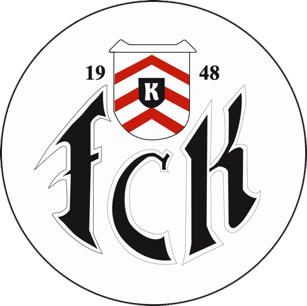 Wintervorbereitung Saison 2019/20Zu jedem Training und zum Spiel sind Lauf- und Fußballschuhe mitzubringen. Absagen zu Trainingseinheiten bzw. Spielen sind dem Trainer rechtzeitig (bis 17 Uhr) mitzuteilen.Telefon Karol: 		0174 / 901 85 78Telefon Azz-Dine:		0176 / 648 67692!!! AUF EINE KONZENTRIERTE UND ERFOLGREICHE VORBEREITUNG FÜR UNSER ZIEL !!!TagDatumUhrzeitEreignisOrtSamstag18.01.2013:30 Uhr1.Training im Anschluss Neujahrsempfang für alle Pflichtveranstaltung, Bekanntgabe Spieler des Jahres usw.Kalbach Sonntag19.01.20FREIMontag20.01.2019:30TrainingKalbachDienstag21.01.2019:30TrainingKalbachMittwoch22.01.20FREIDonnerstag23.01.2019:30Training / vorher Aaron 60 minKalbachFreitag24.01.2019:30TrainingKalbachSamstag25.01.20FREISonntag26.01.2014:30Makkabi FrankfurtHEIMMontag27.01.2019:30TrainingKalbachDienstag28.01.2019:30TrainingKalbachMittwoch29.01.20FREIDonnerstag30.01.2019:30Ober-ErlenbachAuswärtsFreitag31.01.2019:30TrainingKalbachSamstag01.02.20FREISonntag02.02.2015:00TSG Neu-IsenburgAuswärtsMontag03.02.20FREIDienstag04.02.2019:30TrainingKalbachMittwoch05.02.20FREIDonnerstag06.02.2020:00FG SeckbachHEIMFreitag07.02.2019:30Training / Mannschaftsabend / MRKalbachSamstag08.02.20FREISonntag09.02.2014:30DJK Bad HomburgHEIMMontag10.02.20FREIDienstag11.02.2019:30TrainingKalbachMittwoch12.02.20FREIDonnerstag13.02.2019:30Training / vorher Aaron 45 minKalbachFreitag14.02.2019:30TrainingKalbachSamstag15.02.20FREISonntag16.02.2014:30SKV BeienheimHEIMMontag17.02.20FREIDienstag18.02.2019:30TrainingKalbachMittwoch19.02.20FREIDonnerstag20.02.2019:30TrainingKalbachFreitag21.02.20FREISamstag22.02.2014:30FC TempoAuswärts